Р Е Ш Е Н И ЕОт «25» декабря 2020    г.                       с. Московское                     № 20О внесении изменений в Решение Совета депутатов от 31.07.2008 г.  № 29 «Об утверждении Положения о проведении конкурсана замещение вакантных муниципальных должностеймуниципальной службы муниципального образования Московский сельсовет»На основании протеста прокурора от 29.09.2020 г. № 7-6-2020 на решение Совета депутатов от 31.07.2008 г.  №29 «Об утверждении Положения о проведении конкурса на замещение вакантных муниципальных должностей муниципальной службы муниципального образования Московский сельсовет», в соответствии ст. 26 Закона Республики Хакасия «О муниципальной службе в Республике Хакасия», в соответствии с Уставом муниципального образования Московский сельсовет, Совет депутатов муниципального образования Московский сельсоветРЕШИЛ:Внести изменение в решение Совета депутатов от 31.07.2008 г.  № 29 «Об утверждении Положения о проведении конкурса на замещение вакантных муниципальных должностей муниципальной службы муниципального образования Московский сельсовет»:- раздел 2 п.1 дополнить п.п следующего содержания:- осуждение его к наказанию, исключающему возможность исполнения должностных обязанностей по должности муниципальной службы, по приговору суда, вступившему в законную силу;- близкого родства или свойства (родители, супруги, дети, братья, сестры, а также братья, сестры, родители, дети супругов и супруги детей) с главой муниципального образования, который возглавляет местную администрацию, если замещение должности муниципальной службы связано с непосредственной подчиненностью или подконтрольностью этому должностному лицу, или с муниципальным служащим, если замещение должности муниципальной службы связано с непосредственной подчиненностью или подконтрольностью одного из них другому;- прекращения гражданства Российской Федерации, прекращения гражданства иностранного государства - участника международного договора Российской Федерации, в соответствии с которым иностранный гражданин имеет право находиться на муниципальной службе, приобретения им гражданства иностранного государства либо получения им вида на жительство или иного документа, подтверждающего право на постоянное проживание гражданина Российской Федерации на территории иностранного государства, не являющегося участником международного договора Российской Федерации, в соответствии с которым гражданин Российской Федерации, имеющий гражданство иностранного государства, имеет право находиться на муниципальной службе;   - наличия гражданства иностранного государства (иностранных государств), за исключением случаев, когда муниципальный служащий является гражданином иностранного	государства	участника международного договора Российской Федерации, в соответствии с которым иностранный гражданин имеет право находиться на муниципальной службе;  - представления подложных документов или заведомо ложных сведений при поступлении на муниципальную службу;  - непредставления предусмотренных настоящим Федеральным законом, Федеральным законом от 25 декабря 2008 года № 273-ФЗ «О противодействии коррупции» и другими федеральными законами сведений или представления заведомо недостоверных или неполных сведений при поступлении на муниципальную службу;- непредставления сведений, предусмотренных статьей 15.1 Федеральный закон № 25263.    2.  Решение вступает в силу со дня его опубликования.Глава Московского сельсовета                                                А.Н. Алимов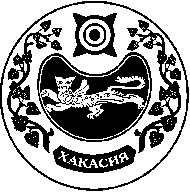 СОВЕТ ДЕПУТАТОВ МУНИЦИПАЛЬНОГО ОБРАЗОВАНИЯМОСКОВСКИЙ СЕЛЬСОВЕТ